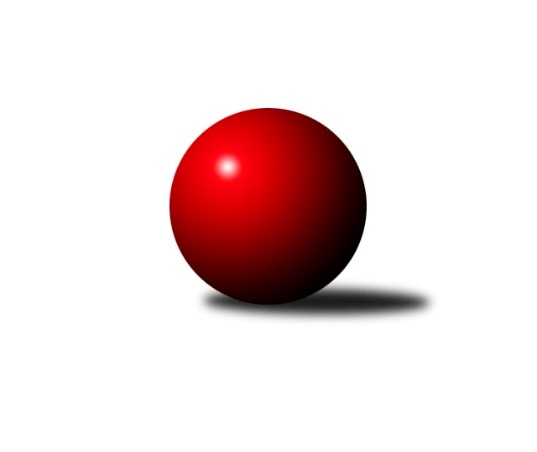 Č.18Ročník 2021/2022	5.3.2022Nejlepšího výkonu v tomto kole: 3140 dosáhlo družstvo: SK Škoda VS Plzeň BPřebor Plzeňského kraje 2021/2022Výsledky 18. kolaSouhrnný přehled výsledků:TJ Sokol Zahořany	- TJ Sokol Pec pod Čerchovem	7:1	2620:2386	16.5:7.5	4.3.TJ Dobřany B	- TJ Sokol Kdyně B	2:6	2571:2645	10.0:14.0	5.3.TJ Sokol Plzeň V B	- SK Škoda VS Plzeň B	2:6	3024:3140	9.0:15.0	5.3.TJ Slavoj Plzeň B	- TJ Sokol Újezd sv. Kříže	0:8	2912:3084	9.0:15.0	5.3.TJ Havlovice B	- TJ Sokol Díly A	1:7	2388:2406	11.0:13.0	5.3.Tabulka družstev:	1.	TJ Sokol Zahořany	17	16	1	0	105.5 : 30.5 	257.0 : 151.0 	 2780	33	2.	TJ Sokol Kdyně B	16	13	1	2	86.0 : 42.0 	221.5 : 162.5 	 2750	27	3.	TJ Slavoj Plzeň B	16	11	1	4	76.5 : 51.5 	220.0 : 164.0 	 2722	23	4.	SK Škoda VS Plzeň B	17	9	3	5	78.0 : 58.0 	220.5 : 187.5 	 2805	21	5.	TJ Sokol Újezd sv. Kříže	16	8	1	7	70.0 : 58.0 	202.5 : 181.5 	 2727	17	6.	TJ Sokol Plzeň V A	16	7	2	7	64.0 : 64.0 	189.0 : 195.0 	 2734	16	7.	TJ Dobřany B	17	8	0	9	66.0 : 70.0 	197.0 : 211.0 	 2722	16	8.	TJ Sokol Díly A	16	6	0	10	60.5 : 67.5 	185.5 : 198.5 	 2672	12	9.	TJ Sokol Plzeň V B	16	4	2	10	53.5 : 74.5 	182.0 : 202.0 	 2673	10	10.	TJ Havlovice B	16	2	1	13	34.0 : 94.0 	143.0 : 241.0 	 2512	5	11.	TJ Sokol Pec pod Čerchovem	17	0	0	17	26.0 : 110.0 	142.0 : 266.0 	 2495	0Podrobné výsledky kola:	 TJ Sokol Zahořany	2620	7:1	2386	TJ Sokol Pec pod Čerchovem	Jaroslav Kutil	152 	 81 	 145 	54	432 	 4:0 	 351 	 144	34 	 138	35	Lenka Psutková	Petra Vařechová	141 	 50 	 152 	62	405 	 3.5:0.5 	 379 	 124	44 	 149	62	Jaroslava Kapicová	David Grössl	153 	 80 	 159 	45	437 	 3:1 	 406 	 143	52 	 158	53	Karolína Janková	Jiří Zenefels	137 	 72 	 147 	90	446 	 2:2 	 398 	 149	52 	 154	43	Petr Špaček	Tomáš Benda	139 	 71 	 159 	71	440 	 2:2 	 446 	 144	69 	 163	70	Zdeněk Housar	Jiří Benda ml.	148 	 72 	 161 	79	460 	 2:2 	 406 	 152	77 	 123	54	Pavel Kalousrozhodčí: Jiří ZenefelsNejlepší výkon utkání: 460 - Jiří Benda ml.	 TJ Dobřany B	2571	2:6	2645	TJ Sokol Kdyně B	Jakub Solfronk	167 	 60 	 139 	54	420 	 2:2 	 406 	 142	63 	 166	35	Jan Lommer	Otto Sloup	149 	 71 	 144 	62	426 	 1:3 	 465 	 140	87 	 157	81	Václav Kuželík	Josef Šnajdr	129 	 88 	 150 	69	436 	 1:3 	 492 	 161	80 	 161	90	Jaroslav Löffelmann	Jiří Baloun	140 	 62 	 155 	80	437 	 3.5:0.5 	 393 	 134	62 	 135	62	Jiří Dohnal	Petr Trdlička	132 	 71 	 149 	62	414 	 1.5:2.5 	 448 	 160	78 	 148	62	Jiří Götz	Marek Eisman	145 	 70 	 163 	60	438 	 1:3 	 441 	 149	72 	 140	80	Jana Pytlíkovározhodčí: Otto SloupNejlepší výkon utkání: 492 - Jaroslav Löffelmann	 TJ Sokol Plzeň V B	3024	2:6	3140	SK Škoda VS Plzeň B	Jaroslav Knap	123 	 105 	 105 	140	473 	 2:2 	 503 	 112	121 	 140	130	Michal Müller	Jiří Punčochář	138 	 128 	 142 	141	549 	 2:2 	 548 	 145	146 	 127	130	Ladislav Filek	Dominik Král	121 	 123 	 135 	107	486 	 0.5:3.5 	 544 	 121	137 	 149	137	Ivana Zíková	Karel Ganaj	117 	 146 	 130 	114	507 	 2:2 	 512 	 127	148 	 128	109	Miloslav Kolařík	Tomáš Palka	132 	 126 	 134 	131	523 	 2.5:1.5 	 491 	 122	126 	 107	136	Lukáš Jaroš	Pavel Troch	119 	 126 	 115 	126	486 	 0:4 	 542 	 129	144 	 129	140	Ljubica Müllerovározhodčí: Pavel TrochNejlepší výkon utkání: 549 - Jiří Punčochář	 TJ Slavoj Plzeň B	2912	0:8	3084	TJ Sokol Újezd sv. Kříže	Šimon Kratochvíl	117 	 102 	 113 	118	450 	 1:3 	 498 	 130	133 	 118	117	Tomáš Kamínek	Jana Kotroušová	130 	 148 	 112 	138	528 	 2:2 	 552 	 144	137 	 141	130	Václav Praštil	Hana Vosková	117 	 123 	 110 	108	458 	 2:2 	 471 	 110	108 	 130	123	Petr Šabek	Jaromír Kotas	106 	 119 	 122 	108	455 	 1:3 	 494 	 119	134 	 120	121	Oldřich Jankovský	Kamila Marčíková	116 	 126 	 128 	136	506 	 2:2 	 530 	 115	130 	 150	135	Miroslav Pivoňka	Roman Drugda	125 	 132 	 127 	131	515 	 1:3 	 539 	 129	145 	 161	104	Jaroslav Dufekrozhodčí: Kamila MarčíkováNejlepší výkon utkání: 552 - Václav Praštil	 TJ Havlovice B	2388	1:7	2406	TJ Sokol Díly A	Jiří Pivoňka st.	134 	 49 	 138 	70	391 	 2:2 	 400 	 140	45 	 152	63	Karel Řezníček	Martin Šubrt	141 	 77 	 148 	45	411 	 2:2 	 416 	 153	54 	 138	71	Lukáš Pittr	Petr Ziegler	128 	 57 	 157 	72	414 	 3:1 	 373 	 129	54 	 140	50	Jan Dufek	Gabriela Bartoňová	149 	 48 	 132 	43	372 	 1:3 	 379 	 131	51 	 137	60	Jaromír Byrtus	Jiří Pivoňka ml.	142 	 61 	 139 	74	416 	 2:2 	 420 	 141	68 	 151	60	Jaroslav Jílek	Miroslav Špoták	131 	 68 	 140 	45	384 	 1:3 	 418 	 141	60 	 145	72	Jiří Jílekrozhodčí: Jiří PivoňkaNejlepší výkon utkání: 420 - Jaroslav JílekPořadí jednotlivců:	jméno hráče	družstvo	celkem	plné	dorážka	chyby	poměr kuž.	Maximum	1.	Jaroslav Pejsar 	TJ Sokol Plzeň V A	550.35	365.0	185.4	4.6	7/7	(581)	2.	Jiří Tauber 	TJ Sokol Plzeň V A	539.32	362.7	176.6	7.2	5/7	(570)	3.	Jiří Benda  ml.	TJ Sokol Zahořany	538.20	360.4	177.8	5.5	7/8	(592)	4.	Jaroslav Löffelmann 	TJ Sokol Kdyně B	532.13	361.9	170.2	7.1	7/9	(590.4)	5.	Radek Kutil 	TJ Sokol Zahořany	531.18	363.9	167.3	5.6	8/8	(588)	6.	Tomáš Palka 	TJ Sokol Plzeň V B	528.83	363.7	165.1	6.3	7/8	(601)	7.	Ljubica Müllerová 	SK Škoda VS Plzeň B	528.69	363.1	165.6	4.8	8/8	(560.4)	8.	Jiří Zenefels 	TJ Sokol Zahořany	524.39	363.8	160.6	6.0	7/8	(567)	9.	Tomáš Benda 	TJ Sokol Zahořany	524.08	360.8	163.3	6.8	8/8	(589.2)	10.	Lukáš Jaroš 	SK Škoda VS Plzeň B	522.95	359.4	163.5	10.1	8/8	(569)	11.	Miroslav Pivoňka 	TJ Sokol Újezd sv. Kříže	522.62	352.7	170.0	8.0	9/9	(567)	12.	Jiří Götz 	TJ Sokol Kdyně B	520.72	356.0	164.7	7.3	8/9	(563)	13.	Jiří Dohnal 	TJ Sokol Kdyně B	520.17	351.8	168.4	8.4	9/9	(576)	14.	David Grössl 	TJ Sokol Zahořany	519.66	353.7	166.0	8.6	7/8	(577.2)	15.	Jakub Solfronk 	TJ Dobřany B	517.84	348.6	169.2	5.1	9/9	(539)	16.	Ladislav Filek 	SK Škoda VS Plzeň B	516.26	355.8	160.5	8.4	7/8	(563)	17.	Dominik Král 	TJ Sokol Plzeň V B	515.78	342.0	173.8	6.4	7/8	(584.4)	18.	Jan Lommer 	TJ Sokol Kdyně B	515.03	358.4	156.6	8.7	9/9	(560)	19.	Jana Pytlíková 	TJ Sokol Kdyně B	514.90	357.4	157.5	7.5	9/9	(565)	20.	Petr Šabek 	TJ Sokol Újezd sv. Kříže	512.73	352.9	159.8	11.6	7/9	(558)	21.	Jiří Jílek 	TJ Sokol Díly A	512.64	350.5	162.1	7.1	7/9	(561.6)	22.	Václav Praštil 	TJ Sokol Újezd sv. Kříže	512.61	350.8	161.8	7.1	9/9	(571)	23.	Jiří Baloun 	TJ Dobřany B	511.98	349.9	162.0	7.9	9/9	(541.2)	24.	Luboš Špís 	TJ Dobřany B	511.60	348.4	163.2	7.2	8/9	(561)	25.	Marek Eisman 	TJ Dobřany B	510.85	358.8	152.0	7.9	8/9	(554.4)	26.	Michal Müller 	SK Škoda VS Plzeň B	509.55	347.5	162.1	6.1	8/8	(533)	27.	Jan Pešek 	TJ Slavoj Plzeň B	508.78	353.3	155.5	7.4	7/9	(585)	28.	Pavel Troch 	TJ Sokol Plzeň V B	507.63	355.1	152.6	9.0	8/8	(565.2)	29.	Václav Hranáč 	TJ Slavoj Plzeň B	504.62	342.9	161.7	6.8	8/9	(537)	30.	Ivana Zíková 	SK Škoda VS Plzeň B	504.24	344.9	159.3	6.6	8/8	(550.8)	31.	Roman Drugda 	TJ Slavoj Plzeň B	503.96	345.2	158.8	8.0	8/9	(564)	32.	Kamila Marčíková 	TJ Slavoj Plzeň B	503.00	340.9	162.1	7.6	7/9	(531)	33.	Václav Kuželík 	TJ Sokol Kdyně B	500.34	346.8	153.6	8.5	9/9	(578)	34.	Ivan Vladař 	TJ Sokol Plzeň V A	499.90	356.2	143.7	10.2	7/7	(560)	35.	Jaroslav Dufek 	TJ Sokol Újezd sv. Kříže	498.52	353.5	145.0	8.9	9/9	(543.6)	36.	Jiří Šašek 	TJ Sokol Plzeň V A	495.36	351.5	143.8	12.5	6/7	(555)	37.	Martin Karkoš 	TJ Sokol Plzeň V A	493.78	351.5	142.2	11.5	7/7	(580)	38.	Oldřich Jankovský 	TJ Sokol Újezd sv. Kříže	489.80	335.8	154.0	8.9	9/9	(532)	39.	Ivan Böhm 	TJ Sokol Pec pod Čerchovem	488.28	344.8	143.5	11.5	8/9	(527)	40.	Jaroslav Jílek 	TJ Sokol Díly A	488.19	341.1	147.1	11.9	8/9	(523.2)	41.	Karel Řezníček 	TJ Sokol Díly A	487.12	337.7	149.5	11.7	9/9	(574.8)	42.	Martin Šubrt 	TJ Havlovice B	484.67	338.4	146.3	10.2	7/8	(543.6)	43.	Jan Kapic 	TJ Sokol Pec pod Čerchovem	484.17	339.5	144.7	9.7	7/9	(531.6)	44.	Jiří Punčochář 	TJ Sokol Plzeň V B	483.33	345.0	138.4	11.8	8/8	(551)	45.	Jaroslav Knap 	TJ Sokol Plzeň V B	474.29	342.7	131.6	14.9	6/8	(522)	46.	Jan Dufek 	TJ Sokol Díly A	471.60	338.7	132.9	12.6	9/9	(539)	47.	Karolína Janková 	TJ Sokol Pec pod Čerchovem	471.46	342.5	128.9	14.4	7/9	(494)	48.	Tomáš Kamínek 	TJ Sokol Újezd sv. Kříže	469.45	336.8	132.7	14.9	9/9	(530.4)	49.	Jiří Pivoňka  ml.	TJ Havlovice B	468.83	343.7	125.1	16.2	7/8	(542.4)	50.	Otto Sloup 	TJ Dobřany B	468.71	333.6	135.1	14.7	9/9	(568.8)	51.	Pavel Kalous 	TJ Sokol Pec pod Čerchovem	468.60	329.0	139.6	9.5	7/9	(487.2)	52.	Karel Ganaj 	TJ Sokol Plzeň V B	467.15	345.5	121.7	16.5	8/8	(527)	53.	Lenka Psutková 	TJ Sokol Pec pod Čerchovem	464.66	330.5	134.1	12.9	7/9	(510)	54.	Petr Špaček 	TJ Sokol Pec pod Čerchovem	463.26	332.2	131.1	15.3	6/9	(499.2)	55.	Gabriela Bartoňová 	TJ Havlovice B	462.55	330.0	132.6	14.7	8/8	(502.8)	56.	Štěpánka Peštová 	TJ Havlovice B	455.25	326.8	128.5	13.8	6/8	(523.2)	57.	Jiří Pivoňka  st.	TJ Havlovice B	454.82	330.1	124.7	13.7	7/8	(506.4)		Jiří Vícha 	TJ Sokol Plzeň V A	581.13	374.2	206.9	1.7	2/7	(617)		Pavel Kučera 	TJ Sokol Plzeň V A	552.00	364.0	188.0	4.0	1/7	(552)		Anna Löffelmannová 	TJ Sokol Kdyně B	543.50	369.9	173.6	3.2	2/9	(551)		Zdeněk Housar 	TJ Sokol Pec pod Čerchovem	530.40	360.6	169.8	6.6	2/9	(535.2)		Lucie Trochová 	TJ Sokol Plzeň V B	522.35	356.2	166.2	5.7	2/8	(533)		Jakub Kovářík 	TJ Slavoj Plzeň B	520.39	354.0	166.4	8.2	5/9	(554)		David Vincze 	TJ Slavoj Plzeň B	516.92	356.5	160.5	7.1	5/9	(564)		Jana Dufková  st.	TJ Sokol Újezd sv. Kříže	512.40	334.8	177.6	8.4	1/9	(512.4)		František Bürger 	TJ Slavoj Plzeň B	512.15	357.0	155.2	7.5	4/9	(559)		Josef Šnajdr 	TJ Dobřany B	511.20	332.4	178.8	5.4	2/9	(523.2)		Milan Gleissner 	TJ Dobřany B	508.80	351.6	157.2	9.6	1/9	(508.8)		Miroslav Lukáš 	TJ Havlovice B	507.89	350.6	157.3	9.1	5/8	(546)		Lukáš Pittr 	TJ Sokol Díly A	507.16	346.8	160.3	7.2	5/9	(520.8)		Karel Uxa 	SK Škoda VS Plzeň B	507.03	357.3	149.8	7.7	4/8	(546)		Martin Krištof 	TJ Dobřany B	506.20	349.7	156.5	5.7	3/9	(523.2)		Marta Kořanová 	TJ Sokol Kdyně B	504.00	347.0	157.0	8.0	1/9	(516)		Jan Ebelender 	TJ Dobřany B	504.00	355.2	148.8	13.2	1/9	(504)		Jana Kotroušová 	TJ Slavoj Plzeň B	502.32	342.7	159.6	9.7	5/9	(538)		Dana Kapicová 	TJ Sokol Díly A	500.77	366.4	134.3	10.5	3/9	(519.6)		Jaroslav Pittr 	TJ Sokol Díly A	499.67	339.9	159.8	10.1	3/9	(541.2)		Josef Nedoma 	TJ Havlovice B	499.00	357.4	141.6	9.8	3/8	(542.4)		Miloslav Kolařík 	SK Škoda VS Plzeň B	498.12	352.4	145.7	10.9	3/8	(512)		Jan Valdman 	TJ Sokol Plzeň V A	495.15	352.3	142.9	9.7	4/7	(523)		Karel Konvář 	TJ Sokol Plzeň V B	495.00	347.0	148.0	12.5	1/8	(515)		Petra Vařechová 	TJ Sokol Zahořany	493.63	340.3	153.3	8.9	5/8	(544.8)		Jaromír Byrtus 	TJ Sokol Díly A	493.18	339.4	153.8	8.5	5/9	(541.2)		Daniel Kočí 	TJ Sokol Díly A	493.00	345.6	147.4	13.2	5/9	(518)		Jiří Jelínek 	TJ Dobřany B	492.95	339.8	153.2	11.5	4/9	(522)		Jaroslav Kutil 	TJ Sokol Zahořany	491.74	340.8	150.9	8.6	5/8	(561.6)		Patrik Kolář 	TJ Sokol Plzeň V B	491.27	337.5	153.8	9.5	3/8	(532)		Jan Kučera 	TJ Dobřany B	490.87	344.9	145.9	12.3	3/9	(497)		Iveta Kouříková 	TJ Sokol Díly A	489.60	339.5	150.1	7.4	2/9	(492)		Petr Ziegler 	TJ Havlovice B	488.87	334.7	154.1	7.8	3/8	(501)		Jaroslava Löffelmannová 	TJ Sokol Kdyně B	487.00	324.5	162.5	8.2	2/9	(506)		Michal Drugda 	TJ Slavoj Plzeň B	486.93	341.2	145.7	13.1	4/9	(516)		Antonín Kühn 	TJ Sokol Újezd sv. Kříže	486.00	342.0	144.0	8.4	1/9	(486)		Filip Housar 	TJ Sokol Pec pod Čerchovem	484.00	346.0	138.0	15.0	1/9	(484)		Věra Horvátová 	TJ Sokol Újezd sv. Kříže	483.30	325.2	158.1	7.4	2/9	(519)		Karel Majner 	SK Škoda VS Plzeň B	483.00	327.5	155.5	7.5	1/8	(513)		Pavel Klik 	TJ Sokol Plzeň V A	482.50	340.2	142.3	11.3	2/7	(524)		Jan Jirovský 	TJ Sokol Plzeň V A	477.50	330.5	147.0	9.0	1/7	(481)		František Zügler 	SK Škoda VS Plzeň B	476.00	333.0	143.0	9.7	1/8	(497)		Václav Šesták 	TJ Dobřany B	473.67	345.5	128.2	15.4	3/9	(520)		Petr Trdlička 	TJ Dobřany B	471.60	334.8	136.8	10.8	2/9	(496.8)		Jiří Havlovic 	TJ Sokol Zahořany	469.20	332.4	136.8	8.4	2/8	(489.6)		Karel Jindra 	SK Škoda VS Plzeň B	463.60	326.8	136.8	8.5	3/8	(480)		Jindřich Mašek 	TJ Sokol Plzeň V A	462.54	325.5	137.0	13.7	4/7	(522)		Hana Vosková 	TJ Slavoj Plzeň B	460.44	322.1	138.3	14.2	4/9	(494)		Miroslav Špoták 	TJ Havlovice B	460.30	334.0	126.4	15.6	4/8	(492)		Jaromír Kotas 	TJ Slavoj Plzeň B	455.00	312.0	143.0	7.0	1/9	(455)		Ivana Lukášová 	TJ Havlovice B	454.80	328.8	126.0	9.6	1/8	(454.8)		Martin Kuneš 	TJ Sokol Díly A	454.80	339.6	115.2	12.0	1/9	(454.8)		Šimon Kratochvíl 	TJ Slavoj Plzeň B	450.00	319.0	131.0	10.0	1/9	(450)		Milan Novák 	SK Škoda VS Plzeň B	449.20	332.1	117.1	18.7	2/8	(476)		Jitka Kutilová 	TJ Sokol Zahořany	448.80	343.2	105.6	28.8	1/8	(448.8)		Jiřina Hrušková 	TJ Sokol Pec pod Čerchovem	446.60	322.1	124.5	16.4	5/9	(470.4)		Jan Pivoňka 	TJ Sokol Pec pod Čerchovem	440.88	319.4	121.4	14.6	1/9	(465.6)		Tereza Housarová 	TJ Sokol Pec pod Čerchovem	438.97	311.4	127.5	12.6	3/9	(493.2)		Tereza Krumlová 	TJ Sokol Kdyně B	424.80	320.4	104.4	12.0	1/9	(424.8)		Jiří Karlík 	TJ Sokol Plzeň V A	423.70	314.4	109.3	17.8	3/7	(457.2)		Jaroslava Kapicová 	TJ Sokol Pec pod Čerchovem	412.28	304.4	107.9	18.0	5/9	(454.8)		Zdeněk Jeremiáš 	TJ Slavoj Plzeň B	402.00	298.8	103.2	24.0	1/9	(402)		Karel Mašek 	TJ Slavoj Plzeň B	399.00	286.0	113.0	17.0	1/9	(399)		Václav Schiebert 	TJ Havlovice B	348.60	265.8	82.8	31.2	2/8	(375.6)Sportovně technické informace:Starty náhradníků:registrační číslo	jméno a příjmení 	datum startu 	družstvo	číslo startu26710	Šimon Kratochvíl	05.03.2022	TJ Slavoj Plzeň B	1x22226	Miloslav Kolařík	05.03.2022	SK Škoda VS Plzeň B	4x26403	Petr Trdlička	05.03.2022	TJ Dobřany B	2x10517	Lukáš Pittr	05.03.2022	TJ Sokol Díly A	3x25906	Jaromír Kotas	05.03.2022	TJ Slavoj Plzeň B	1x17952	Zdeněk Housar	04.03.2022	TJ Sokol Pec pod Čerchovem	1x
Hráči dopsaní na soupisku:registrační číslo	jméno a příjmení 	datum startu 	družstvo	Program dalšího kola:19. kolo11.3.2022	pá	18:00	TJ Sokol Kdyně B - TJ Sokol Zahořany	12.3.2022	so	9:00	TJ Sokol Díly A - TJ Slavoj Plzeň B	12.3.2022	so	9:00	TJ Sokol Újezd sv. Kříže - TJ Sokol Plzeň V A	12.3.2022	so	9:00	TJ Sokol Pec pod Čerchovem - SK Škoda VS Plzeň B				-- volný los -- - TJ Dobřany B	12.3.2022	so	14:00	TJ Havlovice B - TJ Sokol Plzeň V B	Nejlepší šestka kola - absolutněNejlepší šestka kola - absolutněNejlepší šestka kola - absolutněNejlepší šestka kola - absolutněNejlepší šestka kola - dle průměru kuželenNejlepší šestka kola - dle průměru kuželenNejlepší šestka kola - dle průměru kuželenNejlepší šestka kola - dle průměru kuželenNejlepší šestka kola - dle průměru kuželenPočetJménoNázev týmuVýkonPočetJménoNázev týmuPrůměr (%)Výkon3xJaroslav LöffelmannKdyně B590.4*3xJaroslav LöffelmannKdyně B118.334923xVáclav KuželíkKdyně B558*2xVáclav KuželíkKdyně B111.8346510xJiří Benda ml.Zahořany552*6xVáclav PraštilTJ Sokol Újezd 108.235524xVáclav PraštilTJ Sokol Újezd 5522xJiří GötzKdyně B107.754482xJiří PunčochářPlzeň V B5499xJiří Benda ml.Zahořany106.734601xLadislav FilekŠk. Plzeň B5481xJiří PunčochářPlzeň V B106.72549